ПРОЕКТ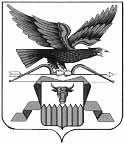 МИНИСТЕРСТВО  КУЛЬТУРЫЗАБАЙКАЛЬСКОГО КРАЯП Р И К А Зг. ЧитаО внесении изменений в Порядок выплаты ежемесячной надбавки за особые условия гражданской службы государственным гражданским служащим Министерства культуры Забайкальского края, утвержденный приказом Министерства культуры Забайкальского края от 22 февраля 2024 года № 5-НПА В соответствии со статьей 50 Федерального закона от 27 июля                          2004 года № 79-ФЗ «О государственной гражданской службе Российской Федерации», Законом Забайкальского края от 29 июля 2008 года № 21-ЗЗК «О государственной гражданской службе Забайкальского края»                       п р и к а з ы в а ю:1. Внести в Порядок выплаты ежемесячной надбавки за особые условия гражданской службы государственным гражданским служащим Министерства культуры Забайкальского края, утвержденный приказом Министерства культуры Забайкальского края от 22 февраля 2024 года                № 5-НПА, следующие изменения:1) в абзаце втором пункта 4 слова «или отменяться» исключить;2) абзац седьмой пункта 6 исключить. 	2. Настоящий приказ опубликовать на сайте в информационно-телекоммуникационной сети «Интернет» «Официальный интернет-портал правовой информации исполнительных органов государственной власти Забайкальского края» (http://право.забайкальскийкрай.рф). Министр культуры Забайкальского края                                                                   И.В.ЛевковичГутнева Марина Федоровна, 8 (3022) 35 34 52        